Poems from:Autumn - An Alphabet AcrosticBy Steven Schnur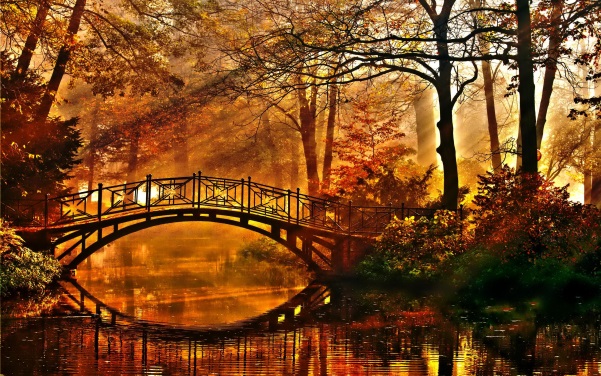 Rains down newA single seedCan feed a squirrelNuts every Autumn.Or grow into a giant oak thatVines have shriveled,Aspen tree; even the grapeSeason.Each maple, oak, andEnding another greenLittle remains onNights turn frosty.Come October,Remain in the fields as theOnly the harvested stalksRoost among emptyBatsNests.And owlsPiledInNovember’s cold.Kegs of cider, and an orange mountainUp in the Pears, bushels of apples,Market square, baskets of